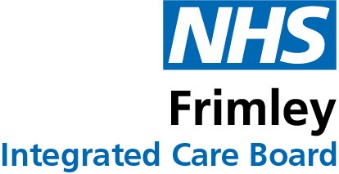 MODERN SLAVERY AND HUMAN TRAFFICKING STATEMENT:Introduction from the NHS Frimley Integrated Care Board (ICB):Modern slavery is the recruitment, movement, harbouring or receiving of children and adults, through the use of force, coercion, abuse of vulnerability, deception or other means for the purpose of exploitation. Individuals may be trafficked into, out of or within the UK, and they may be trafficked for a number of reasons including sexual exploitation, forced labour, domestic servitude and organ harvesting.The Modern Slavery Act 2015 introduced changes in UK law focused on increasing transparency in supply chains, to ensure our supply chains are free from modern slavery (that is, slavery, servitude, forced and compulsory labour and human trafficking). NHS Frimley is committed to work with local partners to improve practice in combatting slavery and human trafficking and to raise awareness, disrupt and respond to Modern Slavery.Organisational Structure:As an authorised statutory body, NHS Frimley is responsible for commissioning health services for its local population of approximately 800,000 people across its five Places: Bracknell Forest, North East Hampshire and Farnham, Royal Borough of Windsor and Maidenhead, Slough and Surrey Heath. For further information please see the ICB website: https://www.frimley.icb.nhs.uk/about-us/modern-slavery-2015-2The Chief Executive for NHS Frimley has ultimate accountability for ensuring that the health contribution to safeguarding and promoting the welfare of children and adults is discharged effectively across the whole health economy through commissioning arrangements. The Chief Nursing Officer is the executive lead for safeguarding and has responsibility for providing leadership and gaining assurance in relation to safeguarding issues within the ICB and locality. The ICB employs the expertise of designated safeguarding professionals for both children and adults who support the delivery of the adult safeguarding and safeguarding children’s agendas.Our Approach:Our overall approach will be governed by compliance with legislative and regulatory requirements and the maintenance and development of good practice in the fields of contracting and employment.NHS Frimley expects commissioned organisations and other companies it engages with to ensure their goods, materials and labour-related supply chains fully comply with the Modern Slavery Act 2015 and are transparent, accountable, and auditablePolicies and Procedures:Our ICB has robust recruitment and selection processes that support managers to adhere to safe and fair recruitment principles. The ICB complies fully with the NHS Employment Check Standards and the Disclosure & Barring Service (DBS) Code of practice – this includes strict requirements in respect of identity checks, work permitsand criminal records.Our policies such as the Bullying and Harassment Policy, Grievance Policy and Procedure, Equality and Diversity Policy and Freedom to Speak Up (Whistleblowing) Policy provide an additional platform for employees to raise concerns about poor and inappropriate working practices.Staff are required to undertake statutory and mandatory training on Modern Slavery to support their understanding and awareness.Our Safeguarding Adults and Children policies also provide guidance in relation to managing potential cases of slavery and human trafficking for employees.Our procurement approach follows the Crown Commercial Service standard. When procuring goods and services, ICBs apply NHS Terms and Conditions (for non-clinical procurement) and the NHS Standard Contract (for clinical procurement). Both require suppliers to comply with relevant legislation.During 2022/23 we will continue to raise awareness of the Modern Slavery Act 2015 internally and as part of all procurement processes.This statement is made pursuant to section 54(1) of the Modern Slavery Act 2015 and constitutes our slavery and human trafficking statement for the current financial year ending 31 March 2023.Fiona Edwards   Chief ExecutiveNHS Frimley 